附件：资阳市劳动社会保障代理服务有限公司临空经济区司法分局基层司法所劳务派遣员工报名表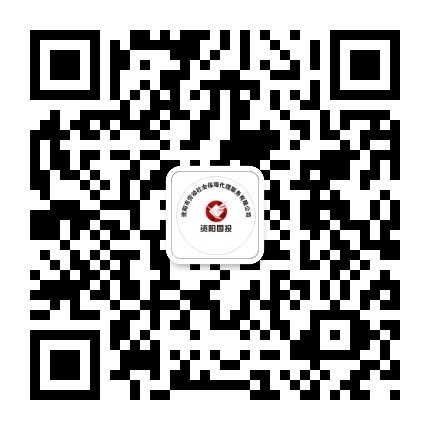 资阳市劳动社会保障代理服务有限公司微信公众号姓 名性 别性 别民 族民 族1寸近期免冠照片出 生年 月入 党时 间入 党时 间健康状况健康状况1寸近期免冠照片户籍所在地1寸近期免冠照片学历学位全日制教  育全日制教  育毕业院校及专业毕业院校及专业学历学位在  职教  育在  职教  育毕业院校及专业毕业院校及专业特长特长特长身份证号码身份证号码身份证号码家庭住址及联系电话家庭住址及联系电话家庭住址及联系电话学习及工作简历学习及工作简历专业证书专业证书奖 惩情 况奖 惩情 况家庭成员及主要社会关系家庭成员及主要社会关系称 谓称 谓姓 名姓 名年龄政治面貌政治面貌工作单位及职务工作单位及职务工作单位及职务家庭成员及主要社会关系家庭成员及主要社会关系家庭成员及主要社会关系家庭成员及主要社会关系家庭成员及主要社会关系家庭成员及主要社会关系家庭成员及主要社会关系家庭成员及主要社会关系家庭成员及主要社会关系家庭成员及主要社会关系家庭成员及主要社会关系家庭成员及主要社会关系家庭成员及主要社会关系家庭成员及主要社会关系报名者需要说明的事项报名者需要说明的事项本人以上所填写的内容和报名时所提供的材料是真实可靠的，如有虚假等不实情况，则取消被录用的资格，责任由本人自负。                     本人签字：　　                    年   月   日本人以上所填写的内容和报名时所提供的材料是真实可靠的，如有虚假等不实情况，则取消被录用的资格，责任由本人自负。                     本人签字：　　                    年   月   日本人以上所填写的内容和报名时所提供的材料是真实可靠的，如有虚假等不实情况，则取消被录用的资格，责任由本人自负。                     本人签字：　　                    年   月   日本人以上所填写的内容和报名时所提供的材料是真实可靠的，如有虚假等不实情况，则取消被录用的资格，责任由本人自负。                     本人签字：　　                    年   月   日本人以上所填写的内容和报名时所提供的材料是真实可靠的，如有虚假等不实情况，则取消被录用的资格，责任由本人自负。                     本人签字：　　                    年   月   日本人以上所填写的内容和报名时所提供的材料是真实可靠的，如有虚假等不实情况，则取消被录用的资格，责任由本人自负。                     本人签字：　　                    年   月   日本人以上所填写的内容和报名时所提供的材料是真实可靠的，如有虚假等不实情况，则取消被录用的资格，责任由本人自负。                     本人签字：　　                    年   月   日本人以上所填写的内容和报名时所提供的材料是真实可靠的，如有虚假等不实情况，则取消被录用的资格，责任由本人自负。                     本人签字：　　                    年   月   日本人以上所填写的内容和报名时所提供的材料是真实可靠的，如有虚假等不实情况，则取消被录用的资格，责任由本人自负。                     本人签字：　　                    年   月   日本人以上所填写的内容和报名时所提供的材料是真实可靠的，如有虚假等不实情况，则取消被录用的资格，责任由本人自负。                     本人签字：　　                    年   月   日